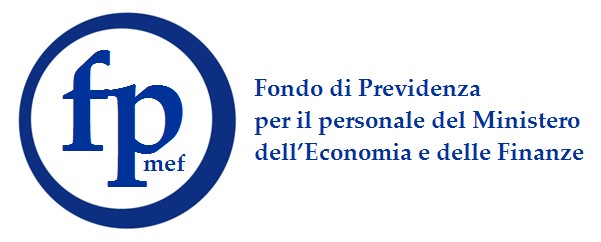               Al Fondo di Previdenza per il personale del Ministero dell’economia e delle finanze                via Luigi Ziliotto, 31 - 00143 Roma	segretario@fondoprevidenzafinanze.itRICHIESTA DI ACCESSO AI DOCUMENTI AMMINISTRATIVIOggetto: Richiesta visione/copia di documenti amministrativi, ai sensi della legge 7 agosto 1990, n.241 e successive modifiche e integrazioni.Il/la sottoscritto/a_________________________ ____________nato/a a ____________________________provincia__________il__________________residente in________________________________________ provincia_______________ via__________________________ n.__________________telefono/fax n. ________________________________________e-mail_________________________________documento di riconoscimento________________________codice fiscale______________________________________  consapevole delle sanzioni penali, nel caso di dichiarazioni non veritiere, di formazione uso di atti falsi, richiamate dall'art. 76 del D.P.R. 28 dicembre 2000, n. 445,CHIEDEla visionel' estrazione di copia semplicel'estrazione di copia autentical'esperimento congiunto delle sopra citate modalità di accessodel/i seguente/i documento/i:l_______________________________________________________________________________________2______________________________________________________________________________________3______________________________________________________________________________________per la seguente motivazione:_____________________________________________________________________________________________________________________________________________________________________________________________________________________________________________________________________mediante (da compilarsi solo in caso di richiesta di copie) :consegna al sottoscritto richiedente;consegna al Sig __________________________________________________________________autorizzato dal sottoscritto a svolgere ogni attività connessa alla richiesta di accesso, ivi compreso il ritiro dei documenti (art.30 DPR 28 dicembre 2000 n.445);trasmissione tramite servizio postale al seguente indirizzo:_________________________________________________________________________________trasmissione tramite fax al n._________________________________________________________________________________trasmissione all'indirizzo di posta elettronica certificata_________________________________________________________________________________Il rilascio di copia e rinvio sono subordinati al pagamento delle sonme, indicate nell'Allegato 2 al presente decreto, il cui versamento sarà effettuato con le modalità previste dalla normativa vigente.Informativa ai sensi dell'art. 13 d.Lgs. 196/2003:Dichiaro di essere informato, ai sensi e per gli effetti di cui all'art. 13 del d.lgs. 196/2003, che i dati personali raccolti saranno trattati, con strumenti cartacei e con strumenti informatici, esclusivamente nell'ambito del procedimento di accesso ai documenti amministrativi per il quale la presente dichiarazione viene resa.Luogo e data 								Firma del richiedente_____________________________________________________________________________________Ai sensi dell'articolo 38 del D.P.R. 445 del 28 dicembre 2000, la presente dichiarazione è stata:sottoscritta, previa identificazione del richiedente, in presenza del dipendente addetto(indicare in stampatello il nome del dipendente) _________________________________________sottoscritta e presentata unitamente a copia fotostatica non autenticata di un documento di identità del sottoscrittore.